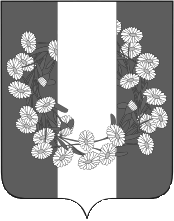 АДМИНИСТРАЦИЯ БУРАКОВСКОГО СЕЛЬСКОГО ПОСЕЛЕНИЯ КОРЕНОВСКОГО РАЙОНАПОСТАНОВЛЕНИЕ/проектот 00.00.2023                                                                                                                            №  х.БураковскийОб утверждении Порядка предоставления информации о закупках ответственным за работу по выявлению личной заинтересованности муниципальных служащих, руководителей муниципальных учреждений Бураковского сельского поселения Кореновского района 	В соответствии с Федеральным законом от 25 декабря 2008 года № 273-ФЗ «О противодействии коррупции», Федеральным законом от 11 июня 2022 года № 160-ФЗ «О внесении изменений в статью 3 Федерального закона «О закупках товаров, работ, услуг отдельными видами юридических лиц» и Федеральным законом от 05 апреля 2013 года № 44-ФЗ «О контрактной системе в сфере закупок товаров, работ, услуг для обеспечения государственных и муниципальных нужд», исполнения Методических рекомендаций по проведению в федеральных государственных органах, органах государственной власти субъектов Российской Федерации, органах местного самоуправления, государственных внебюджетных фондах и иных организациях, осуществляющих закупки в соответствии с Федеральным законом от 5 апреля 2013 года № 44-ФЗ «О контрактной системе в сфере закупок товаров, работ, услуг для обеспечения государственных и муниципальных нужд» и Федеральным законом от 18 июля 2011 года  № 223-ФЗ «О закупках товаров, работ, услуг отдельными видами юридических лиц», работы, направленной на выявление личной заинтересованности, работников при осуществлении таких закупок, которая приводит или может привести к конфликту интересов (далее-Методические рекомендации), администрация Бураковского сельского поселения Кореновского района  п о с т а н о в л я е т:	1.Утвердить Порядок предоставления информации о закупках ответственным за работу по выявлению личной заинтересованности муниципальных служащих, руководителей муниципальных учреждений Бураковского сельского поселения Кореновского района  (далее - Порядок) (прилагается).		2. Администрации Бураковского сельского поселения Кореновского района, руководителям муниципальных учреждений Бураковского сельского поселения Кореновского района:	2.1. Определить лицо, ответственное за предоставление информации о закупках в общий отдел администрации Бураковского сельского поселения Кореновского района.	2.2. Обеспечить выполнение требований пункта 4 Порядка, утвержденного пунктом 1 настоящего постановления. 	2.3. Указанную в пунктах 2.1.-2.2. информацию направить в общий отдел администрации Бураковского сельского поселения Кореновского района в срок до 01 июля 2023 года.	3. Общему отделу администрации Бураковского сельского поселения Кореновского района (Абрамкина) обнародовать настоящее постановление в установленных местах и разместить его на официальном сайте органов местного самоуправления Бураковского сельского поселения Кореновского района в сети «Интернет».4. Постановление вступает в силу после его официального обнародования.ГлаваБураковского сельского поселения   Кореновского района                                                                         Л.И. ОрлецкаяПОРЯДОК предоставления информации о закупках ответственным за работу по выявлению личной заинтересованности муниципальных служащих, руководителей муниципальных учреждений Бураковского сельского поселения Кореновского района	1. Настоящим Порядком определяется взаимодействие по предоставлению и обмену информацией о закупках с общим отделом администрации Бураковского сельского поселения Кореновского района (далее – общий отдел) при осуществлении муниципальных закупок в соответствии с Федеральным законом от 5 апреля 2013 года № 44-ФЗ «О контрактной системе в сфере закупок товаров, работ, услуг для обеспечения государственных и муниципальных нужд».	2. Целями взаимодействия являются: выявление личной заинтересованности муниципальных служащих, руководителей учреждений Бураковского сельского поселения Кореновского района, которая приводит или может привести к конфликту интересов при осуществлении закупок, проверка на аффилированность и соответствие субъектов муниципальных закупок требованиям антикоррупционного законодательства, предупреждение коррупциогенных проявлений при осуществлении муниципальных закупок.	3. Взаимодействие может быть организовано следующими способами:	в рабочем порядке (посредством телефонной связи, переписки посредством электронной почты и т.д.);	в официальном порядке (служебная переписка);	участием в открытых (публичных) мероприятиях, предусмотренных закупочными процедурами;	личными беседами;	проведением консультативно-методологических совещаний, направленных на информирование муниципальных служащих, руководителей учреждений, участвующих в осуществлении муниципальных закупок, о коррупционных рисках;	иными способами.	4. В целях выявления личной заинтересованности, муниципальные служащие, руководители учреждений, участвующие в закупках, ежегодно в срок до 20 января текущего года представляют в общий отдел для формирования профиля участника закупочной деятельности:	4.1. сведения о близких родственниках и свойственниках (приложение   № 1 к Порядку);	4.2. декларацию о возможной личной заинтересованности (приложение    № 2 к Порядку);	4.3. информацию о заключенных муниципальных контрактах (гражданско-правовых договорах), подходящих под критерии выбора закупок (приложение № 3 к Порядку).	В случае изменения указанной информации, лицо, в информации которого произошли изменения, обязано ее актуализировать в течении 5 рабочих дней.	5. Общим отделом производится анализ информации по заполненным декларациям личной заинтересованности, трудовым книжкам или сведениям трудовой деятельности, анкете, личной карточке муниципального служащего или работника, форме представления информации о близких родственниках и свойственниках, форме предоставления сведений об адресах и сайтах в информационно - телекоммуникационной сети «Интернет» муниципальными служащими, руководителями учреждений, сведениям о доходах, расходах, об имуществе и обязательствах имущественного характера, сообщениям от бывших работодателей, реестру ранее заключенных контрактов, реестру контрагентов и иным доступным источникам.	Общим отделом проводятся аналитические мероприятия в соответствии с разделом 4 Методических рекомендаций по проведению в федеральных государственных органах, органах государственной власти субъектов Российской Федерации, органах местного самоуправления, государственных внебюджетных фондах и иных организациях, осуществляющих закупки в соответствии с Федеральными законами от 5 апреля 2013 года № 44-ФЗ «О контрактной системе в сфере закупок товаров, работ, услуг для обеспечения государственных и муниципальных нужд» и от 18 июля 2011 года № 223-ФЗ «О закупках товаров, работ, услуг отдельными видами юридических лиц», работы, направленной на выявление личной заинтересованности государственных и муниципальных служащих, работников муниципальных учреждений при осуществлении таких закупок, которая приводит или может привести к конфликту интересов.6. Для определения наличия (отсутствия) личной заинтересованности общий отдел руководствуется соответствующими положениями Методических рекомендаций по вопросам привлечения к ответственности должностных лиц за непринятие мер по предотвращению и (или) урегулированию конфликта интересов.*ГлаваБураковского  сельского поселения   Кореновского района                                                                          Л.И. Орлецкая______________________________*Методические рекомендации по вопросам привлечения к ответственности должностных лиц за непринятие мер по предотвращению и (или) урегулированию конфликта интересов размещены и доступны для скачивания на официальном сайте Минтруда России в информационно-телекоммуникационной сети «Интернет» по ссылке: https://rosmintrud.ru/ministry/programms/anticorruption/9/15.Форма представления информациио близких родственниках и свойственниках_________________________________________________________________________(наименование отраслевого функционального органа, учреждения)__________________________________________________________________________СВЕДЕНИЯ               о близких родственниках и свойственниках	Я, _____________________________________________________________________________________________                                                                              (фамилия, имя, отчество)замещающий(ая)  должность  (назначаемый(ая)  на  должность)(нужное подчеркнуть):_____________________________________________________________________________________________________                           (наименование должности)_____________________________________________________________________________________________________(далее - лицо, представляющее сведения) сообщаю  сведения о себе и лицах, состоящих со мной в близком родстве или свойстве:	I. Сведения о родителях, супруге (в том числе бывшей супруге или бывшем супруге), детях, братьях, сестрах лица, представляющего сведения, а также о родителях, братьях, сестрах, детях* его супруга (супруги) II. Сведения о супругах  (в  том  числе  бывших)  детей  лица, представляющего сведения, и (или) детей его супруги (супруга)Достоверность и полноту настоящих сведений подтверждаю.«___» _____________ 20__ г.  ____________________________________________                                                          (подпись и Ф.И.О. лица, представляющего сведения)_____________________________________________________________________                                   (Ф.И.О. и подпись лица, принявшего сведения) Примечание:	Согласно  статье  10  Федерального  закона от 25 декабря 2008 года N273-ФЗ  «О  противодействии  коррупции»,  под  личной заинтересованностью понимается  возможность  получения доходов в виде денег, иного имущества, в    том   числе  имущественных  прав,  услуг  имущественного  характера, результатов  выполненных  работ или каких-либо выгод (преимуществ) лицом, указанным  в части 1 настоящей статьи, и (или) состоящими с ним в близком родстве  или  свойстве  лицами  (родителями, супругами, детьми, братьями, сестрами,  а  также  братьями,  сестрами,  родителями,  детьми супругов и супругами    детей),  гражданами  или  организациями,  с  которыми  лицо, указанное  в  части  1  настоящей статьи, и (или) лица, состоящие с ним в близком  родстве или свойстве, связаны имущественными, корпоративными или иными близкими отношениями.	К лицам, состоящим с лицом, замещающим муниципальную должность, или муниципальным  служащим  в  близком  родстве, относятся: его мать и отец, родные  братья  и  сестры,  супруга  (супруг),  родные  сыновья  и дочери указываются в разделе 1 формы I).	К  свойственникам  лица,  замещающего  муниципальную  должность, или муниципального  служащего,  относятся:  родители  его  супруги (супруга), братья  и  сестры  супруги  (супруга)  (указываются в разделе 2 формы I), дети  супруги (супруга) и супруги детей лица, представляющего сведения, а также супруги детей его супруги (супруга) (указываются в форме II).	*Необходимо  указать  сведения  о  детях,  которые имелись у супруга (супруги) лица, представившего сведения, до заключения брака.	**Согласно  статье 50 Гражданского  кодекса  Российской Федерации, коммерческими  организациями  (юридическими лицами) являются организации, преследующие извлечение прибыли в  качестве  основной  цели  своей деятельности. Юридические  лица, являющиеся коммерческими организациями, могут    создаваться  в организационно-правовых  формах  хозяйственных товариществ  и обществ, крестьянских (фермерских) хозяйств, хозяйственных партнерств,  производственных    кооперативов, государственных и муниципальных унитарных предприятий.	Участие в коммерческой организации может осуществляться путем владения  ценными бумагами (долями участия, паями в уставных (складочных) капиталах  коммерческой  организации,  выполнения полномочий единоличного исполнительного  органа (директора, генерального директора, председателя,президента  и  т.п.), участия  в коллегиальном органе управления (совете директоров, правлении, дирекции, наблюдательном совете) и т.д.	***Некоммерческой  организацией  является  организация,  не  имеющая извлечение  прибыли  в  качестве  основной  цели  своей деятельности и не распределяющая полученную прибыль между участниками.  Некоммерческие организации могут создаваться для достижения социальных, благотворительных,  культурных, образовательных, научных и управленческих целей,  в  целях  охраны здоровья граждан, развития физической культуры и спорта, удовлетворения духовных и  иных нематериальных потребностей граждан, защиты прав,  законных  интересов  граждан  и  организаций, разрешения  споров  и  конфликтов, оказания юридической помощи, а также в иных целях, направленных на достижение общественных благ.	Некоммерческие        организации        могут      создаваться в организационно-правовых формах:	1)  потребительских  кооперативов,  к  которым относятся в том числе жилищные, жилищно-строительные и гаражные кооперативы, общества взаимного страхования, кредитные кооперативы, фонды  проката, сельскохозяйственные потребительские кооперативы;	2) общественных  организаций,  к  которым  относятся  в  том  числе политические партии и    созданные в качестве юридических  лиц профессиональные  союзы  (профсоюзные организации),  органы общественной самодеятельности, территориальные общественные самоуправления;	3) общественных движений;	4) ассоциаций (союзов), к которым относятся в том числе некоммерческие партнерства,  саморегулируемые организации, объединения работодателей, объединения профессиональных союзов,  кооперативов  и общественных организаций, торгово-промышленные палаты;	5) товариществ собственников недвижимости, к которым относятся в том числе товарищества    собственников  жилья,  садоводческие  или огороднические некоммерческие товарищества;	6) казачьих обществ, внесенных в государственный реестр казачьих обществ в Российской Федерации;	7) общин коренных малочисленных народов Российской Федерации;	8)фондов, к которым относятся в том числе общественные и благотворительные фонды;	9) учреждений, к которым относятся государственные учреждения (в том числе государственные  академии  наук), муниципальные учреждения и частные (в том числе общественные) учреждения;	10) автономных некоммерческих организаций;	11) религиозных организаций;	12) публично-правовых компаний;	13) адвокатских палат;	14) адвокатских образований (являющихся юридическими лицами);	15) государственных корпораций;	16) нотариальных палат.	Участие  в  некоммерческой  организации  может  осуществляться путем выполнения  функций  учредителя  некоммерческой организации, единоличного исполнительного  органа  (председатель,  президент  и  т.п.), участия  в высшем руководящем органе (коллегиальный  высший  орган управления для автономной    некоммерческой   организации, общее  собрание членов для некоммерческого  партнерства,  ассоциации  (союза) и т.д.), коллегиальных исполнительных органах (совет, правление, президиум  и т.п.), иных коллегиальных  органах  управления  (попечительский совет, наблюдательныйсовет, ревизионная  комиссия  и  т.д.), членства в некоммерческом партнерстве и т.д.ГлаваБураковского сельского поселения   Кореновского района                                                                                                                                                Л.И. ОрлецкаяДекларация о возможной личной заинтересованности (1)          	Перед заполнением настоящей декларации мне разъяснено следующее:	содержание понятий «конфликт интересов» и «личная заинтересованность»;	обязанность принимать меры по предотвращению и урегулированию конфликта  интересов;	порядок уведомления о возникновении личной заинтересованности  при исполнении должностных (служебных) обязанностей, которая приводит или может привести к конфликту интересов;	ответственность за неисполнение указанной обязанности.	«___»__________________20__года  ________________________________	                                                                       (подпись и Ф.И.О. лица, представляющего сведения)Если Вы ответили «да» на любой из вышеуказанных вопросов, просьба изложить ниже информацию для рассмотрения и оценки обстоятельств (с соблюдением законодательства Российской Федерации, в частности, положений законодательства о персональных данных).Настоящим подтверждаю, что:данная декларация заполнена мною добровольно и с моего согласия;я прочитал и понял все вышеуказанные вопросы;мои ответы и любая пояснительная информация являются полными, правдивыми и правильными. 	«___»__________________20__г.   _________________________________                                                                             (подпись и Ф.И.О. лица, представляющего декларацию)	«___»__________________20__г.     ______________________________________                                                                                   (подпись и Ф.И.О. лица, принявшего декларацию)                 ────────────────────────────────	(1) Настоящая  декларация носит строго конфиденциальный характер и предназначена исключительно для  внутреннего  пользования.  Содержание декларации не подлежит раскрытию каким-либо третьим сторонам и не можетбыть использовано ими в иных целях, кроме выявления личной заинтересованности  подразделением  по  профилактике коррупционных и иных правонарушений  государственного  органа,  органа местного самоуправления или организации (ответственными должностными лицами).	Необходимо  внимательно ознакомиться с приведенными ниже вопросами и ответить  «да» или «нет» на каждый из них (допускается также указывать символ  «+»,  «V»  и  проч.). Ответ  «да» необязательно означает наличие личной заинтересованности, но выявляет вопрос, заслуживающий дальнейшего обсуждения и рассмотрения.  Необходимо дать разъяснения ко всем ответам «да» в месте, отведенном в конце раздела формы.	Понятие  «родственники»,  используемое  в Декларации, включает таких Ваших   родственников, как родители  (в  том  числе приемные), супруг (супруга)  (в  том  числе  бывший (бывшая)), дети (в том числе приемные), братья,  сестры,  супруги  братьев  и  сестер,  а  также  братья, сестры, родители, дети супруга (супруги), супруги детей.	(2)  Бенефициар - физическое лицо, которое в конечном счете прямо или  косвенно (через третьих  лиц) владеет (имеет преобладающее участие более 25 процентов в капитале) клиентом - юридическим лицом либо имеет возможность контролировать действия клиентаГлаваБураковского сельского поселения   Кореновского района                                                                          Л.И. ОрлецкаяИнформация о муниципальных контрактах (гражданско-правовых договорах), заключенных в __________________________________________, (наименование  учреждения) в 20__ году, а также в 20__ году со сроком исполнения в 20__ годуРуководитель  учреждения, наименование должности руководителя)___________________________                       _______________   _________________________                                                                                       (подпись)       (расшифровка подписи)«___» ____________ 20__ годаГлавный бухгалтер___________________________                    _______________      _________________________                                                                                     (подпись)               (расшифровка подписи)«___» ____________ 20__ годаГлаваБураковского сельского поселения   Кореновского района                                                                          Л.И. ОрлецкаяПРИЛОЖЕНИЕУТВЕРЖДЕНпостановлением администрацииБураковского сельского поселенияКореновского района от  2023 года № ПРИЛОЖЕНИЕ № 1 	к Порядку предоставления информации о закупках ответственным за работу по выявлению личной заинтересованности муниципальных служащих, руководителей муниципальных учреждений Бураковского сельского поселения Кореновского районаСтепеньродстваФамилия, имя, отчествоДатарожденияРегион проживания (страна, субъект РФ, населенный пункт)ИННДолжность и место работы, в том числе по внешнему совместительству (с указанием страны, субъекта РФ, населенного пункта, ИНН организации)Должность и место работы, в том числе по внешнему совместительству (с указанием страны, субъекта РФ, населенного пункта, ИНН организации)1. Сведения о родителях, супруге (в том числе бывшей супруге или бывшем супруге), детях, братьях, сестрах лица,представляющего сведения1. Сведения о родителях, супруге (в том числе бывшей супруге или бывшем супруге), детях, братьях, сестрах лица,представляющего сведения1. Сведения о родителях, супруге (в том числе бывшей супруге или бывшем супруге), детях, братьях, сестрах лица,представляющего сведения1. Сведения о родителях, супруге (в том числе бывшей супруге или бывшем супруге), детях, братьях, сестрах лица,представляющего сведения1. Сведения о родителях, супруге (в том числе бывшей супруге или бывшем супруге), детях, братьях, сестрах лица,представляющего сведения1. Сведения о родителях, супруге (в том числе бывшей супруге или бывшем супруге), детях, братьях, сестрах лица,представляющего сведения1. Сведения о родителях, супруге (в том числе бывшей супруге или бывшем супруге), детях, братьях, сестрах лица,представляющего сведения2. Сведения о родителях, братьях, сестрах, детях супруга (супруги) лица, представляющего сведения2. Сведения о родителях, братьях, сестрах, детях супруга (супруги) лица, представляющего сведения2. Сведения о родителях, братьях, сестрах, детях супруга (супруги) лица, представляющего сведения2. Сведения о родителях, братьях, сестрах, детях супруга (супруги) лица, представляющего сведения2. Сведения о родителях, братьях, сестрах, детях супруга (супруги) лица, представляющего сведения2. Сведения о родителях, братьях, сестрах, детях супруга (супруги) лица, представляющего сведенияУчастие в коммерческих организациях**(с указанием полного наименования и ИНН организаций)Участие в некоммерческих организациях***(с указанием полного наименования и ИНН некоммерческихорганизаций)1. Сведения о родителях, супруге (в том числе бывшей супруге или бывшем супруге), детях, братьях, сестрах лица,представляющего сведения1. Сведения о родителях, супруге (в том числе бывшей супруге или бывшем супруге), детях, братьях, сестрах лица,представляющего сведения2. Сведения о родителях, братьях, сестрах, детях супруга (супруги) лица, представляющего сведения2. Сведения о родителях, братьях, сестрах, детях супруга (супруги) лица, представляющего сведенияДети(фамилия,имя,отчество)Супруги (в том числе бывшие) детей лица, представляющего сведения, и (или) детей его супруги (супруга)Супруги (в том числе бывшие) детей лица, представляющего сведения, и (или) детей его супруги (супруга)Супруги (в том числе бывшие) детей лица, представляющего сведения, и (или) детей его супруги (супруга)Супруги (в том числе бывшие) детей лица, представляющего сведения, и (или) детей его супруги (супруга)Супруги (в том числе бывшие) детей лица, представляющего сведения, и (или) детей его супруги (супруга)Дети(фамилия,имя,отчество)Фамилия, имя, отчествоДата рожденияРегион проживания (страна, субъект РФ, населенный пункт)ИННДолжность и место работы, в том числе по внешнему совместительству (с указанием страны, субъекта РФ, населенного пункта)Супруги (в том числе бывшие) детей лица, представляющего сведения, и (или) детей его супруги (супруга)Супруги (в том числе бывшие) детей лица, представляющего сведения, и (или) детей его супруги (супруга)Участие в коммерческих организациях (с указанием полного наименования и ИНН организаций)Участие в некоммерческих организациях (с указанием полного наименования и ИНН организаций)ПРИЛОЖЕНИЕ № 2к Порядку предоставления информации о закупках ответственным за работу по выявлению личной заинтересованности муниципальных служащих, руководителей муниципальных учреждений Бураковского сельского поселения Кореновского районаВ общий отдел администрации Бураковского сельского поселения Кореновского районаот ______________________________          (наименование учреждения)ДаНетЯвляетесь ли Вы или Ваши родственники членами органов управления (совета директоров, правления) или исполнительными руководителями (директорами, заместителями директоров т.п.)Собираетесь ли Вы или Ваши родственники стать членами органов управления или исполнительными руководителями, работниками, советниками, консультантами, агентами или доверенными лицами (как на основе трудового, так и на основе гражданско-правового договора) в течение ближайшего календарного годаВладеете ли Вы или Ваши родственники прямо или как бенефициар (2) акциями (долями, паями) или любыми другими финансовыми инструментами какой-либо организацииСобираетесь ли Вы или Ваши родственники стать владельцем акций (долей, паев) или любых других финансовых инструментов в течение ближайшего календарного года в какой-либо организацииИмеете ли Вы или Ваши родственники какие-либо имущественные обязательства перед какой-либо организациейСобираетесь ли Вы или Ваши родственники принять на себя какие-либо имущественные обязательства перед какой-либо из организаций в течение ближайшего календарного годаПользуетесь ли Вы или Ваши родственники имуществом, принадлежащим какой-либо организацииСобираетесь ли Вы или Ваши родственники пользоваться в течение ближайшего календарного года имуществом, принадлежащим какой-либо организацииИзвестно ли Вам о каких-либо иных обстоятельствах, не указанных выше, которые свидетельствуют о личной заинтересованности или могут создать впечатление, что Вы принимаете решения под воздействием личной заинтересованностиПРИЛОЖЕНИЕ № 3к Порядку предоставления информации о закупках ответственным за работу по выявлению личной заинтересованности муниципальных служащих, руководителей муниципальных учреждений Бураковского сельского поселения Кореновского районаВ общий отдел администрации Бураковского сельского поселения Кореновского районаот ______________________________          (наименование учреждения)№п/пПредмет контракта (гражданско-правового договора)Дата заключения и номер контракта (гражданско-правовых договоров)Цена контракта (гражданско-правового договора)Контрагент (наименование, юридический и почтовый адрес)Срок действия контракта (гражданско-правового договора)Ответственный исполнитель (в части вопросов подготовки технического задания, запроса коммерческих предложений, исполнения контракта (гражданско-правового договора) и взаимодействия с контрагентом)Способ заключения контракта (гражданско-правового договора) (без проведения конкурентных процедур, с использованием конкурентных процедур, указать каких)